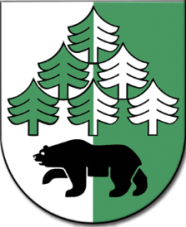 Traktor Valtra30 €/hod.Traktor Zetor45 €/motohod.Fekál45 €/motohod.Traktor báger JCB 4cx25 €/hod.V3S20 €/hod.Plošina ávia20 €/hod. (vrátane obsluhy)Plošina príves, bez obsluhy10 €/hod. alebo 50 €/deňVibračná doska  8 €/hod.Vibračné dusadlo  7 €/hod.Elektrocentrála10 €/hod.